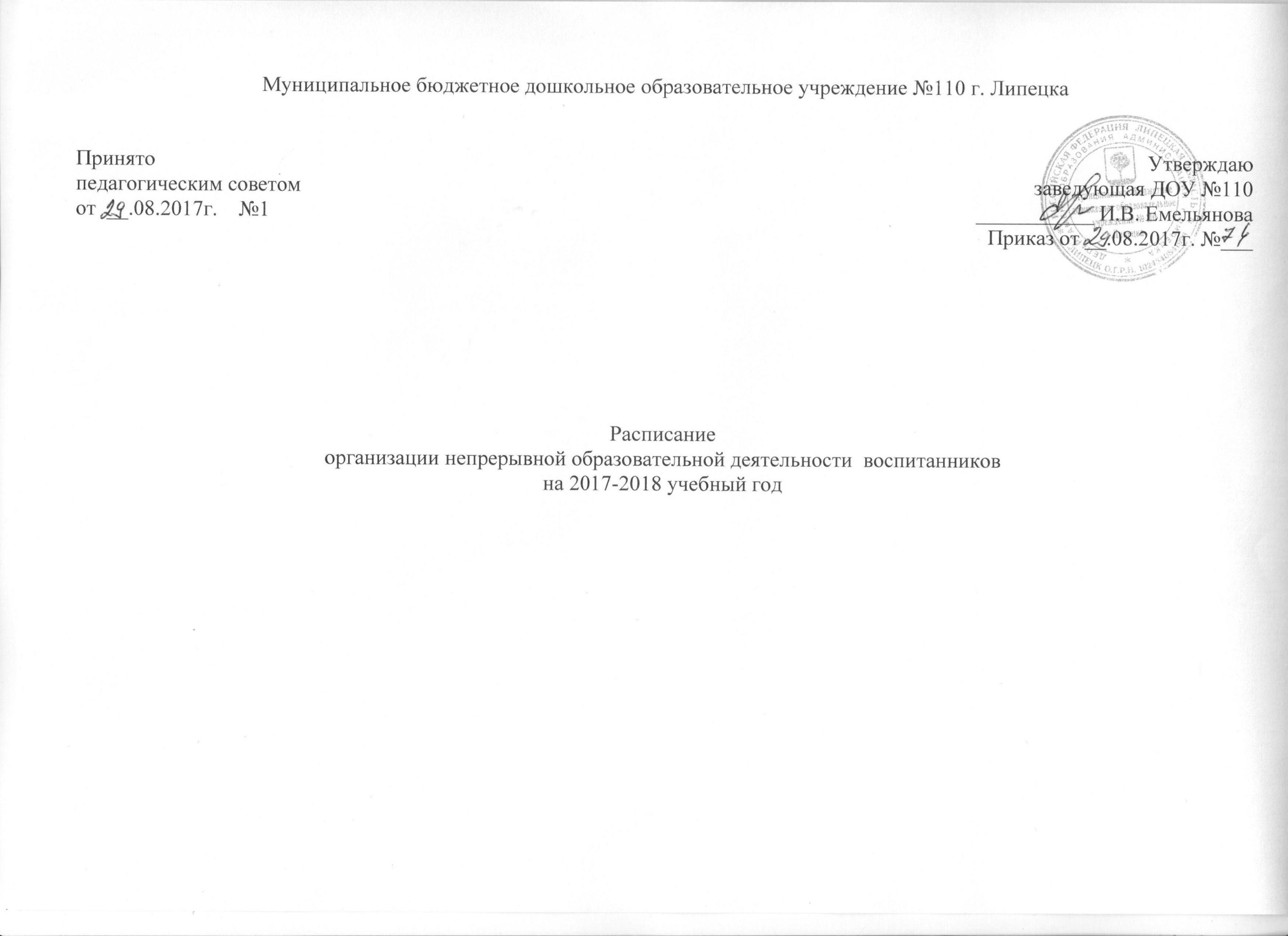 группагруппапонедельниквторниксредачетвергпятницаколичество занятий2-3г.№8 общеразвивающей направленности2-3г.№8 общеразвивающей направленности1 половина дняОзнакомление с предметным окружением,Ребенок в семье и сообществе, Ознакомление с социальным миром,Ознакомление с миром природы  9.00-9.10.9.20.-9.30.2 половина дняИзобразительная деятельность: лепка15.40.-15.50.16.00-16.10.1 половина дня Музыкальная деятельность8.45.-8.55.2 половина дняРазвитие речи15.40.-15.50.16.00.-16.10.1 половина дняФЭМП 9.00-9.10.9.20.-9.30.2 половина дняФизическая культура15.40.-15.50. ( группа)16.00.-16.10( группа)Музыкальная деятельность:   8.45.-8.55.2 половина дняИзобразительная деятельность:  рисование 15.40.-15.50.16.00.-16.10.1 половина дняРазвитие речи9.00-9.10.9.20.-9.30.2 половина дняФизическая культура15.40.-15.50. ( группа)16.00.-16.10( группа)10 /max103-4г.№4 общеразвивающей направленности3-4г.№4 общеразвивающей направленности1 половина дняИзобразительная деятельность:лепка/аппликация9.00-9.15Музыкальная деятельность 9.30-9.451 половина дняИзобразительная деятельность:  рисование 9.00-9.15Физическая культура9.25-9.40( группа)1 половина дняРазвитие речи9.00-9.15Физическая культура9.25-9.40 (группа)1 половина дняМузыкальная деятельность 9.00-9.15ФЭМП9.25-9.401 половина дняОзнакомление с предметным окружением, Ребенок в семье и сообществе, Ознакомление с социальным миром, Ознакомление с миром природы  9.00-9.15 Физическая культура9.25-9.40 (группа)10 /max103-4г.№5общеразвивающей  направленности3-4г.№5общеразвивающей  направленности1 половина дняОзнакомление с предметным окружением, Ребенок в семье и сообществе, Ознакомление с социальным миром, Ознакомление с миром природы  9.00-9.15 Физическая культура9.25-9.40 (группа)1 половина дняФЭМП9.00-9.15 Физическая культура9.25-9.40 (группа)1 половина дняИзобразительная деятельность:  рисование 9.00-9.15Музыкальная деятельность9.25-9.401 половина дняРазвитие речи 9.00-9.15Физическая культура9.25-9.40 ( группа)1 половина дняИзобразительная деятельность:лепка/аппликация9.00-9.15Музыкальная деятельность 9.25-9.4010 /max103-4г.№6общеразвивающей направленности3-4г.№6общеразвивающей направленности1 половина дняРазвитие речи9.00-9.15Физическая культура9.25-9.40 (группа)1 половина дня9.00-9.15Музыкальная деятельность9.25-9.40Изобразительная деятельность:лепка/аппликация1 половина дняФЭМП9.00-9.15 Физическая культура9.25-9.40 (группа)1 половина дняОзнакомление с предметным окружением, Ребенок в семье и сообществе, Ознакомление с социальным миром, Ознакомление с миром природы  9.00-9.15 Физическая культура9.25-9.40 (группа)1 половина дняМузыкальная деятельность9.00-9.15Изобразительная деятельность:  рисование 9.25-9.4010 /max10группагруппапонедельниквторниксредачетвергпятница4-5лет№1общеразвивающей  направленности 4-5лет№1общеразвивающей  направленности 1 половина дняМузыкальная деятельность9.00-9.20 Развитие речи9.30-9.501 половина дняОзнакомление с предметным окружением, Ребенок в семье и сообществе, Ознакомление с социальным миром, Ознакомление с миром природы  9.00-9-20Физическая культура9.35-9.55(физкультурный зал) 1 половина дняФЭМП  9.00-9.20Музыкальная деятельность9.50-10.101 половина дняФизическая культура9.00-9.20(физкультурный зал)Изобразительная деятельность: лепка/аппликация9.30-9.501 половина дняФизическая культура9.00-9.20(физкультурный зал)Изобразительная деятельность:  рисование9.30-9.5010 /max104-5лет№10общеразвивающей  направленности4-5лет№10общеразвивающей  направленности1 половина дняФизическая культура9.00-9.20(физкультурный зал)Ознакомление с предметным окружением, Ребенок в семье и сообществе, Ознакомление с социальным миром, Ознакомление с миром природы  9.30-9.501 половина дняФЭМП  9.00-9.20Музыкальная деятельность9.30-9.501 половина дняФизическая культура9.00-9.20(физкультурный зал)Изобразительная деятельность:  рисование9.30-9.501 половина дня9.00-9.20 Развитие речи9.30-9.50Музыкальная деятельность1 половина дня9.00-9.20 Изобразительная деятельность: лепка/аппликацияФизическая культура(физкультурный зал)9.30-9.5010 /max105-6лет№ 3общеразвивающей направленности5-6лет№ 3общеразвивающей направленности1 половина дняОзнакомление с предметным окружением, Ребенок в семье и сообществе, Ознакомление с социальным миром, Ознакомление с миром природы  9.00-9.20Изобразительная деятельность:  рисование9.30-9.552 половина дняФизическая культура (физкультурный зал)15.40-16.051 половина дня9.00-9.20 Развитие речи10.00-10.25Музыкальная деятельность1 половина дняФЭМП  9.00-9.20Физическая культура11.40-12.05 (воздух)1 половина дня9.00-9.20 Развитие речи10.00-10.25Музыкальная деятельность1 половина дня9.00-9.20 Изобразительная деятельность: лепка/аппликацияФизическая культура10.00-10.25 (физкультурный зал)11 /max155-6 лет№ 7 компенсирующей направленности5-6 лет№ 7 компенсирующей направленности1 половина дняЛогопедическое занятие9.00-9.20 1 подгруппа9.30-9.50 2 подгруппаМузыкальная деятельность10.00-10.251 половина дняЛогопедическое занятие/ФЭМП 9.00-9.20 1 подгруппа9.30-9.50 2 подгруппаФизическая культура10.05-10.30 (физкультурный зал)1 половина дняМузыкальная деятельность8.50-9.15Ознакомление с предметным окружением, Ребенок в семье и сообществе, Ознакомление с социальным миром, Ознакомление с миром природы  9.25-9.451 половина дняЛогопедическое занятие/Изобразительная  деятельность:  рисование9.00-9.20 1 подгруппа9.30-9.50 2 подгруппаФизическая культура10.05-10.30(физкультурный зал)1 половина дняЛогопедическое занятие/Изобразительная деятельность: лепка/аппликация9.00-9.20 1 подгруппа9.30-9.50 2 подгруппаФизическая культура12.00-12.25 (воздух)14 /max15группагруппапонедельниквторниксредачетвергпятница5-6 лет№ 11общеразвивающей  направленности5-6 лет№ 11общеразвивающей  направленности1 половина дняФЭМП  9.00-9.20Физическая культура12.00-12.25 (воздух)2 половина дняИзобразительная деятельность: лепка/аппликация 15.40-16.051 половина дняФизическая культура9.00-9.25(физкультурный зал)Развитие речи9.35-9.551 половина дняОзнакомление с предметным окружением, Ребенок в семье и сообществе, Ознакомление с социальным миром,Ознакомление с миром природы9.00-9.20Музыкальная деятельность10.15-10.401 половина дняРазвитие речи9.00-9.20Физическая культура9.30-9.551 половина дня9.00-9.20Изобразительная деятельность: Рисование9.50-10.15Музыкальная деятельность11 /max156-8 лет№2общеразвивающей  направленности6-8 лет№2общеразвивающей  направленности1 половина дняРазвитие речи9.00-9.30Изобразительная деятельность: Рисование9.40-10.10Музыкальная деятельность10.35-11.051 половина дняФЭМП  9.00-9.30Ознакомление с предметным окружением, Ребенок в семье и сообществе, Ознакомление с социальным миром,Ознакомление с миром природы9.40-10.10Физическая культура(физкультурный зал)10.40-11.10 1 половина дняРазвитие речи9.40-10.10Физическая культура12.10-12.40 (воздух)1 половина дняФЭМП9.00-9.30Музыкальная деятельность10.35-11.05 1 половина дняИзобразительная деятельность: лепка/аппликация9.40-10.10Физическая культура(физкультурный зал)10.35-11.0512 /мax 206-8 лет    №9 комбинированной направленностис ОНР1 половина дняЛогопедическое занятие 9.00-9.30Физическая культура(физкультурный зал)10.20-10.50 1 половина дняФЭМП  9.00-9.30Изобразительная деятельность: лепка/аппликация9.40-10.10Музыкальная деятельность10.35-11.05 1 половина дняЛогопедическое занятие 9.00-9.30Физическая культура(физкультурный зал)10.20-10.50 1 половина дняФЭМП  9.00-9.30Ознакомление с предметным окружением, Ребенок в семье и сообществе, Ознакомление с социальным миром,Ознакомление с миром природы9.40-10.10Физическая культура12.10-12.40 (воздух)1 половина дняЛогопедическое занятие 9.00-9.30Изобразительная деятельность: Рисование9.40-10.10Музыкальная деятельность10.25-10.5513 /мax 206-8 лет    №9 комбинированной направленностибез  ОНР1 половина дняРазвитие речи9.00-9.30Физическая культура(физкультурный зал)10.20-10.50 1 половина дняФЭМП  9.00-9.30Изобразительная деятельность: лепка/аппликация9.40-10.10Музыкальная деятельность10.35-11.051 половина дняРазвитие речи9.00-9.30Физическая культура(физкультурный зал)10.20-10.501 половина дняФЭМП  9.00-9.30Ознакомление с предметным окружением, Ребенок в семье и сообществе, Ознакомление с социальным миром,Ознакомление с миром природы9.40-10.10Физическая культура12.10-12.40 (воздух)1 половина дняИзобразительная деятельность: Рисование9.40-10.10Музыкальная деятельность10.25-10.5512 /мax 20